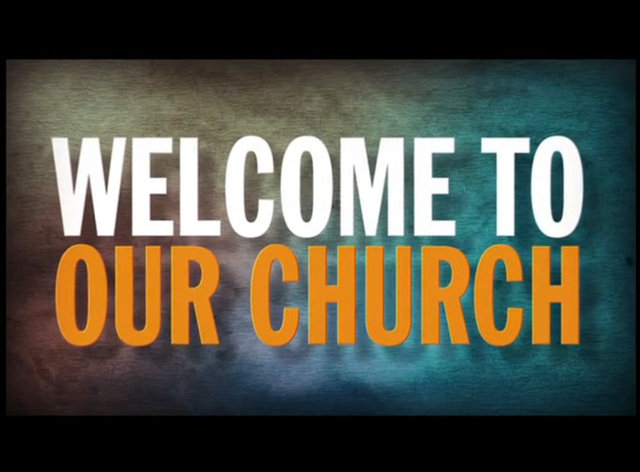             Welcome to today’s service 11th Jan 2020Sabbath School - 9.30am - 11.00am“As for these four young men, God gave them knowledge and skill in all literature and wisdom: and Daniel had understanding in all visions and dreams.”                                      (Daniel 1: 17 NKJV)Lesson Study                                                                                                                                                                                                                                                                                                                                                                                                                                                                                                                                                                                                                                                                                                                                                               Opening Prayer / Hymns / Closing remarks / Prayer                                    AnnouncementsFamily Worship - 11.15amOpening Song                               Welcome in This PlaceOpening Prayer                                                Pst JacksonWelcome                                       Hymn            The Church Has One Foundation         348                                    Offering Prayer                                         Deaconry Team  Children’s Story                                                                                                     Special Item                                                 Amy Cranfield                             Main Prayer                                                      Scripture Reading      Proverbs 2: 1-6Message               I am an Adventist             Pst JacksonHymn                  There Is A Fountain                          336Benediction                                                      Pst JacksonClosing Song                                   May The Light of God----------------- O -------------------Missing You Prayer @ 3.45pmBook Review ‘Great Controversy’ @ 4.00pmAY – Youth Dept ‘Why I am a Seventh Day Adventist’ @ 5.00pm             This Week                         Next Week	Sunset        16.19pm                            16.29pm   Speaker    Pst Jackson                       Lutz Rentel@ Plant Anthony Saunders                 Pst Hart                             Duty Elder this month: Errol Westcarr            Welcome to today’s service 11th Jan 2020Sabbath School - 9.30am - 11.00am“As for these four young men, God gave them knowledge and skill in all literature and wisdom: and Daniel had understanding in all visions and dreams.”                                      (Daniel 1: 17 NKJV)Lesson Study                                                                                                                                                                                                                                                                                                                                                                                                                                                                                                                                                                                                                                                                                                                                                               Opening Prayer / Hymns / Closing remarks / Prayer                                    AnnouncementsFamily Worship - 11.15amOpening Song                               Welcome in This PlaceOpening Prayer                                                Pst JacksonWelcome                                       Hymn            The Church Has One Foundation         348                                    Offering Prayer                                         Deaconry Team  Children’s Story                                                                                                     Special Item                                                 Amy Cranfield                             Main Prayer                                                      Scripture Reading      Proverbs 2: 1-6Message               I am an Adventist             Pst JacksonHymn                  There Is A Fountain                          336Benediction                                                      Pst JacksonClosing Song                                   May The Light of God----------------- O -------------------Missing You Prayer @ 3.45pmBook Review ‘Great Controversy’ @ 4.00pmAY – Youth Dept ‘Why I am a Seventh Day Adventist’ @ 5.00pm             This Week                         Next Week	Sunset        16.19pm                            16.29pm   Speaker    Pst Jackson                       Lutz Rentel@ Plant Anthony Saunders                 Pst Hart                             Duty Elder this month: Errol Westcarr1. 10 Days of Prayer. This began on Wed 8th Jan and will continue each night, through to 18th Jan, here in the Church. You are encouraged to come to as many evenings as you are able to.2. Church Plant. Are singing at Saintbridge next week.3. Funeral Service. Sis Joyce Bennett’s sister Novlet, funeral will take place on Thurs 16th Jan, here at Cromwell Street at 11.00am.4. Business Meeting. Will be NEXT Sabbath 18th Jan after sunset. Dept Leaders, please prepare written reports for filing. Minutes of last Feb’s Business meeting are on the notice board – Please do not remove.5. Board Meeting. A meeting has been called for Thurs 23rd Jan at 7pm here at church. 6. Recycle Bins. Please make sure you read instructions on them and check BEFORE use, to ensure items are in the correct bin. 7. Area 2 Youth Federation. Nominations now invited for upcoming elections. Please see Suku or Amy for more details.8. Elders Retreat. Taking place 24th-26th Jan.9. Members are reminded of the Prayer Evening, every Wed evening at 7.30pm and are encouraged to attend.10. NB: Church Building. If you are the last person to leave / lock up the church, can you please ensure all windows are closed / lighting & heating switched off.Thanks to ALL the volunteers / helpers who helped in last week’s Christmas Soup Kitchen meal, some of which are pictured below.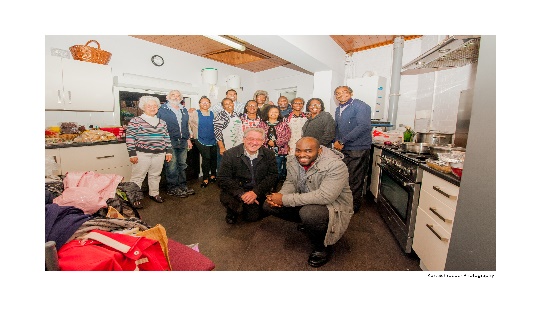 1. 10 Days of Prayer. This began on Wed 8th Jan and will continue each night, through to 18th Jan, here in the Church. You are encouraged to come to as many evenings as you are able to.2. Church Plant. Are singing at Saintbridge next week.3. Funeral Service. Sis Joyce Bennett’s sister Novlet, funeral will take place on Thurs 16th Jan, here at Cromwell Street at 11.00am.4. Business Meeting. Will be NEXT Sabbath 18th Jan after sunset. Dept Leaders, please prepare written reports for filing. Minutes of last Feb’s Business meeting are on the notice board – Please do not remove.5. Board Meeting. A meeting has been called for Thurs 23rd Jan at 7pm here at church. 6. Recycle Bins. Please make sure you read instructions on them and check BEFORE use, to ensure items are in the correct bin. 7. Area 2 Youth Federation. Nominations now invited for upcoming elections. Please see Suku or Amy for more details.8. Elders Retreat. Taking place 24th-26th Jan.9. Members are reminded of the Prayer Evening, every Wed evening at 7.30pm and are encouraged to attend.10. NB: Church Building. If you are the last person to leave / lock up the church, can you please ensure all windows are closed / lighting & heating switched off.Thanks to ALL the volunteers / helpers who helped in last week’s Christmas Soup Kitchen meal, some of which are pictured below.11. SEC Prayer Ministries. Invite you to join them in prayer, each Wed morning between 6am - 7am. Dial in using Freephone 0330 998 1259 and enter pin 355114 to join the conference call.12. Keeping the Church Family Safe: Parents, please be aware of where your children are and what they are doing. Michelle Fishley is the ‘Keeping the Church Family Safe’ co-ordinator and should be contacted on any of these issues.13. Please Reverence the Sanctuary, by not bringing any food or drink into the place of worship and leave quietly at the end of the service. Our aim should always be to maintain a clean and tidy place of worship. Please makes sure all mobile devices are switched off / on silent.14. Here to Help: Cornerstone Counselling Service by the South England Conference. Tel: 0207 7238050 Restore Counselling Service. Tel: Audrey 07717633846        THE NUMBER FOR MORNING MANNA @ 8AM               03300881904. ACCESS CODE: 4508038#                     ----------------- o -----------------        PRAYER CORNER – Prayer Changes Things!Sisters: T Barton, I Fanstone, F Fishley, H Jones, Janet Mitchell, K Warmington, V Bryan, I Patrick. H Emraz, V Francis, P Namuchana, M. HarrisBrothers: A Annakie, E Duffus, Elder P Fanstone, A Fishley, Donald Robinson, S Wynter, L Blake, F Mitchell, L Robinson, N. Kelly, E. DouglasHousebound: M Angel, M Francis, K McBean, K Warmington.Bereaved: Sis Joyce Bennett & FamilyCongratulations: Birthday Greetings to all whohave Birthdays in JAN  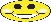 Your contribution to Our Bulletin:    Please send the information you wish to beincluded in the bulletin to:robert.hinds40@btinternet.com  Please send/email all entries by 5PM ThursdayPlease send/email all Audio Visual/Media Teamrequests for support by 9PM THURSDAY  11. SEC Prayer Ministries. Invite you to join them in prayer, each Wed morning between 6am - 7am. Dial in using Freephone 0330 998 1259 and enter pin 355114 to join the conference call.12. Keeping the Church Family Safe: Parents, please be aware of where your children are and what they are doing. Michelle Fishley is the ‘Keeping the Church Family Safe’ co-ordinator and should be contacted on any of these issues.13. Please Reverence the Sanctuary, by not bringing any food or drink into the place of worship and leave quietly at the end of the service. Our aim should always be to maintain a clean and tidy place of worship. Please makes sure all mobile devices are switched off / on silent.14. Here to Help: Cornerstone Counselling Service by the South England Conference. Tel: 0207 7238050 Restore Counselling Service. Tel: Audrey 07717633846        THE NUMBER FOR MORNING MANNA @ 8AM               03300881904. ACCESS CODE: 4508038#                     ----------------- o -----------------        PRAYER CORNER – Prayer Changes Things!Sisters: T Barton, I Fanstone, F Fishley, H Jones, Janet Mitchell, K Warmington, V Bryan, I Patrick. H Emraz, V Francis, P Namuchana, M. HarrisBrothers: A Annakie, E Duffus, Elder P Fanstone, A Fishley, Donald Robinson, S Wynter, L Blake, F Mitchell, L Robinson, N. Kelly, E. DouglasHousebound: M Angel, M Francis, K McBean, K Warmington.Bereaved: Sis Joyce Bennett & FamilyCongratulations: Birthday Greetings to all whohave Birthdays in JAN  Your contribution to Our Bulletin:    Please send the information you wish to beincluded in the bulletin to:robert.hinds40@btinternet.com  Please send/email all entries by 5PM ThursdayPlease send/email all Audio Visual/Media Teamrequests for support by 9PM THURSDAY                                       Useful NumbersMinisters: Pastor Alan Hart                                               07714796178Email                                                     achart_@talktalk.netPastor Jackson                                                  07881382525Email:                                        tremonjackson@gmail.com                              Church Leaders (Elder)Errol Westcarr (1st)                                         07584652279Julian Cranfield                                               07397156457Lutz Rentel                                                       07982658069Church Clerk Robert Hinds                           07961668595Communications/Media/Bulletin  Vanessa Francis                         vc.francis@hotmail.co.uk                                                                          07866294040                                              Head Deacon: Patrick Kelly                          07725811886	Head Deaconess:  Saturday (Sabbath) ServicesEarly Morning Prayer Hour                                        08:30Church at Study (Sabbath School)                            09:30Family Worship Service                                              11:15‘Missing You’ Prayer Initiative                                  16:30Afternoon Service (Adventist Youth Ministry)       17:00Weekly ActivitiesMonday – ‘Back to Basics’ Youth Bible Study         19:00Tuesday – Community Soup Kitchen            11.00-12.30Wednesday – The Power of Prayer Meeting         19:30 Wednesday – Pastor’s Surgery                    14:00 – 18:00Thursday – Community Soup Kitchen          11.00-12.30Friday –  Youth Vespers                                               19:30––––––––– o ––––––––––Other SDA churches in the Gloucester DistrictChurch Plant - St Aldates, Finlay Rd, Gloucester, GL4 6TNAnthony Saunders                                            07429221835Stroud - Farmhill Baptist Church. Pagan Hill, GL5 4BXPeter Fanstone                                                01453 828 611Yate - Ridgewood Centre, 244 Station Road, BS37 4AFTony King                                                            07785900331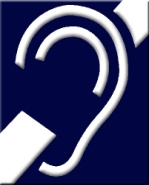 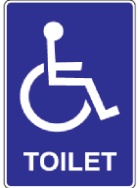 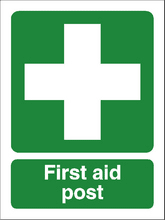 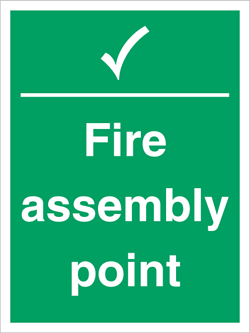 Loop system      In Foyer        In Kitchen	       St Michael’s  Turn to T                                                         Health CentreSEVENTH – DAY ADVENTISTS BELIEVEThat the Bible is God’s inspired Word. 2 Timothy 3:16That the Godhead consists of the Father, Son and Holy Spirit. Matthew 28:19That salvation is a free gift from God which we receive through faith. Ephesians 2: 2-8That true conversion is reflected by a regeneration and sanctification of the believer. John 3: 3 – 6That baptism by immersion is the door into the church an outward symbol of surrender to Christ. Acts 2: 38That Jesus Christ will return soon as in a personal visible manner to redeem his people. Matthew 24: 30That we are living in the judgement hour immediately preceding Christ’s return. Revelation 14: 6 -7That the body is the temple of the Holy Spirit and is not to be defiled with alcohol, tobacco, drugs or wrong eating habits. 1st Corinthians 3: 16-17; 6:19-20That the 10 commandments will be the standard of the judgement and are still binding upon the Christian. Exodus 20: 3-17That the seventh day, Saturday, is the Sabbath according to the 10 commandments. Genesis 2:1-3; Exodus 20:8That the gifts of the spirit are given to the church until the end of time. They include the Spirit of Prophecy as manifested in the ministry of Ellen G White. 1st Corinthians 1:5-7; Revelation 12:17That a tithe (10%) of our income is holy and is reserved for the support of the ministry. Malachi 3: 8-12These principles are practiced not from a sense of obligation or to earn a place in heaven, but as a result of an experience in which there is a close walk with Christ as a natural consequence of accepting Him as our personal Saviour & Lord             Mission Statement: Share the ‘good news’ of Jesus Christ and lead others to Him. Discipling all, as we serve and Await His soon return. Share, Disciple, AwaitVision Statement: An accessible, friendly and vibrantChurch, meeting the needs of the CommunitySEVENTH – DAY ADVENTISTS BELIEVEThat the Bible is God’s inspired Word. 2 Timothy 3:16That the Godhead consists of the Father, Son and Holy Spirit. Matthew 28:19That salvation is a free gift from God which we receive through faith. Ephesians 2: 2-8That true conversion is reflected by a regeneration and sanctification of the believer. John 3: 3 – 6That baptism by immersion is the door into the church an outward symbol of surrender to Christ. Acts 2: 38That Jesus Christ will return soon as in a personal visible manner to redeem his people. Matthew 24: 30That we are living in the judgement hour immediately preceding Christ’s return. Revelation 14: 6 -7That the body is the temple of the Holy Spirit and is not to be defiled with alcohol, tobacco, drugs or wrong eating habits. 1st Corinthians 3: 16-17; 6:19-20That the 10 commandments will be the standard of the judgement and are still binding upon the Christian. Exodus 20: 3-17That the seventh day, Saturday, is the Sabbath according to the 10 commandments. Genesis 2:1-3; Exodus 20:8That the gifts of the spirit are given to the church until the end of time. They include the Spirit of Prophecy as manifested in the ministry of Ellen G White. 1st Corinthians 1:5-7; Revelation 12:17That a tithe (10%) of our income is holy and is reserved for the support of the ministry. Malachi 3: 8-12These principles are practiced not from a sense of obligation or to earn a place in heaven, but as a result of an experience in which there is a close walk with Christ as a natural consequence of accepting Him as our personal Saviour & Lord             Mission Statement: Share the ‘good news’ of Jesus Christ and lead others to Him. Discipling all, as we serve and Await His soon return. Share, Disciple, AwaitVision Statement: An accessible, friendly and vibrantChurch, meeting the needs of the CommunitySEVENTH – DAY ADVENTISTS BELIEVEThat the Bible is God’s inspired Word. 2 Timothy 3:16That the Godhead consists of the Father, Son and Holy Spirit. Matthew 28:19That salvation is a free gift from God which we receive through faith. Ephesians 2: 2-8That true conversion is reflected by a regeneration and sanctification of the believer. John 3: 3 – 6That baptism by immersion is the door into the church an outward symbol of surrender to Christ. Acts 2: 38That Jesus Christ will return soon as in a personal visible manner to redeem his people. Matthew 24: 30That we are living in the judgement hour immediately preceding Christ’s return. Revelation 14: 6 -7That the body is the temple of the Holy Spirit and is not to be defiled with alcohol, tobacco, drugs or wrong eating habits. 1st Corinthians 3: 16-17; 6:19-20That the 10 commandments will be the standard of the judgement and are still binding upon the Christian. Exodus 20: 3-17That the seventh day, Saturday, is the Sabbath according to the 10 commandments. Genesis 2:1-3; Exodus 20:8That the gifts of the spirit are given to the church until the end of time. They include the Spirit of Prophecy as manifested in the ministry of Ellen G White. 1st Corinthians 1:5-7; Revelation 12:17That a tithe (10%) of our income is holy and is reserved for the support of the ministry. Malachi 3: 8-12These principles are practiced not from a sense of obligation or to earn a place in heaven, but as a result of an experience in which there is a close walk with Christ as a natural consequence of accepting Him as our personal Saviour & Lord             Mission Statement: Share the ‘good news’ of Jesus Christ and lead others to Him. Discipling all, as we serve and Await His soon return. Share, Disciple, AwaitVision Statement: An accessible, friendly and vibrantChurch, meeting the needs of the Community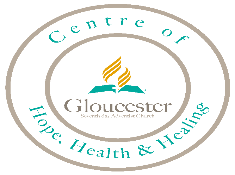 WELCOME TOGLOUCESTER SEVENTH-DAYADVENTIST  CHURCHCromwell StreetGloucesterGL1 1REFamily Worship11th Jan 2020           Church Office:  01452 520 557	   Web: www.gloucester.adventistchurch.org.eu                 Email: glossdachurch@gmail.com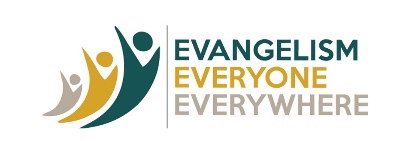 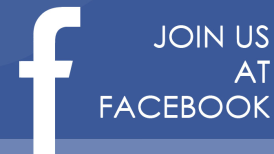 WELCOME TOGLOUCESTER SEVENTH-DAYADVENTIST  CHURCHCromwell StreetGloucesterGL1 1REFamily Worship11th Jan 2020           Church Office:  01452 520 557	   Web: www.gloucester.adventistchurch.org.eu                 Email: glossdachurch@gmail.comWELCOME TOGLOUCESTER SEVENTH-DAYADVENTIST  CHURCHCromwell StreetGloucesterGL1 1REFamily Worship11th Jan 2020           Church Office:  01452 520 557	   Web: www.gloucester.adventistchurch.org.eu                 Email: glossdachurch@gmail.comWELCOME TOGLOUCESTER SEVENTH-DAYADVENTIST  CHURCHCromwell StreetGloucesterGL1 1REFamily Worship11th Jan 2020           Church Office:  01452 520 557	   Web: www.gloucester.adventistchurch.org.eu                 Email: glossdachurch@gmail.com